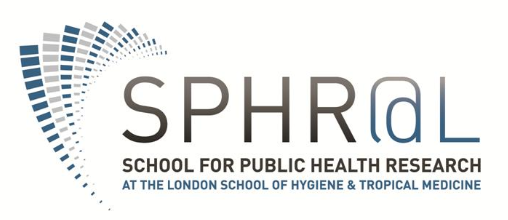 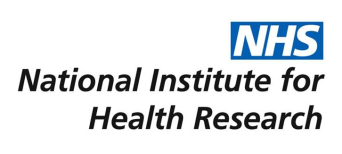 School for Public Health ResearchWhy evaluate? A one-day workshop on research, evidence and evaluation in local governmentLocation: Voysey Room, Mary Ward House, 5-7 Tavistock Place, London WC1H 9SN Date & time: Monday 1st December 2014, 9:00-5.00pmWORKSHOP REGISTRATION* FORMOnce you have completed this form, please email it to sphr@lshtm.ac.ukKindly note, this does not guarantee a place on the workshop; confirmation will be made by email reply.* Registration opens from 15th October 2014 and closes 7th November 2014 and will be done on a first-come, first-served basis.Last NameFirst NameJob titleOrganisation / AffiliationEmailContact numberBriefly explain your job roleBriefly outline why you are interested in attending this workshop